Les activités visant à favoriser le sentiment de confianceEcoles Claudel, Pesquet, Curie Halluin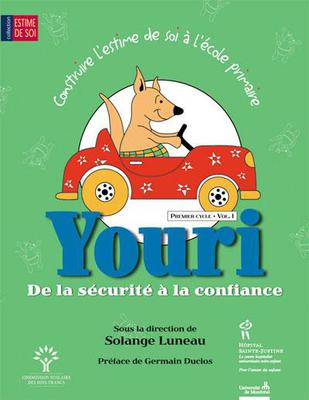 Un nouveau monde d’apprentissage s’ouvre à l’enfant dès 3 ans, ils y accèdent par le jeu :Jeux  Moteurs : courir, grimper, sauter, rouler…Jeux Symboliques dans les espaces éducatifs : on représente l’objet ou la personne, on fait semblantJeux de construction (casse-tête, encastrement, legoJeux de règles : jeux éducatifs et de socialisation avec procédureEntre 3 ans et 6 ans, les enfants entent dans l’âge de l’imaginaireTous ces jeux permettent de réaliser une multitude d’apprentissage et d’acquérir de nouvelles habiletés et connaissancesIl faut recourir aux activités ludiques pour développer la fierté et favoriser l’estime de soi. Les petits succès grâce aux feed back seront mémorisés et ce souvenir permettra à l’estime de soi de se développer.Si on accorde trop d’importance aux objectifs pédagogiques, on fait savoir à l’enfant qu’on l’apprécie pour ce qu’il fait et non pour ce qu’il est.Il faut s’attacher à sa démarche, au processus d’apprentissage plutôt qu’au résultat et lui expliquer que ce n’est pas lui qui est cause mais les stratégies utilisées. En accordant le droit à l’erreur, on se place en position de dédramatiser les situations. Amener les enfants à être de petits expérimentateurs qui acceptent les erreurs. Par cette approche, on les aide à acquérir une régulation et une souplesse de la pensée.D’autant que les élèves à cet âge manifestent une rigidité intellectuelle : ils sont toujours convaincus d’utiliser le bon moyen. La pensée égocentrique l’empêche de modifier, d’ajuster ou de corriger ses moyens et ses actions.Il est important de dire à l’enfant la réalité objective sans le blâmer, ni le déprécier.Les attitudes défavorables :Humiliations et sarcasmesRigidité excessiveProjeter tous les tors sur l’enfantInterrompre ses propos ou  changer de sujetImposer des apprentissages précocesComparer l’enfant au groupeBlâmer ou déprécier le raisonnement pédagogique de l’enfantSe moquer de luiSi les enseignants attachent de l’importance à ce qu’il est et lui accordent la valeur, il intègrera une image positive, il s’estimera et se considèrera avec fierté.1° DEVELOPPER LE SENTIMENT DE CONFIANCELes objectifs spécifiques :Amener les élèves à prendre conscience des éléments qui favorisent un sentiment de confianceAmener à bien comprendre l’importance des rituels et des procéduresAmener à identifier les règlements qui définissent les comportements attendusAmener à comprendre le sens des règlementsAmener à prendre conscience des conséquences de certains comportementsLes activités à proposer :1° « je t’aime » amener l’enfant à prendre conscience des sentiments qu’il éprouve envers certaines personnesOn vise la confiance et la réussiteObjectif : identifier les endroits où on se sent bien« dis-moi qui est le plus important pour toi ? pourquoi ?L’élève dessine un cœur, les dessins sont exposés puis l’élève le donne à la personne de son choix2°  « mon coin de rêve » créer dans la classe un petit coin de rêve et en parler, prendre des photosOn vise la confiance3° Je suis capable de parler sans crierOn vise la confiance et l’appartenance« Aimez-vous lorsque je crie ? » et si tous les enfants criaient ?Que faut-il faire pour se comprendre facilementPourquoi avons-nous cette règle ?Expliquer que si l’on crie on peut se sentir seul, on  ne nous comprend pas bien4° je suis capable de partagerJe vise la confiance et l’appartenanceObjectif : amener l’enfant à prendre conscience de l’importance du partage et de développer une attitude pro-socialeDiscussion à partir d’albums ou de situation«  Maman m’a donné des biscuits à partager, mais j’ai préféré les manger seul »5° Je suis capable d’attendre mon tour6° Je suis capable de dire ce qui ne va pas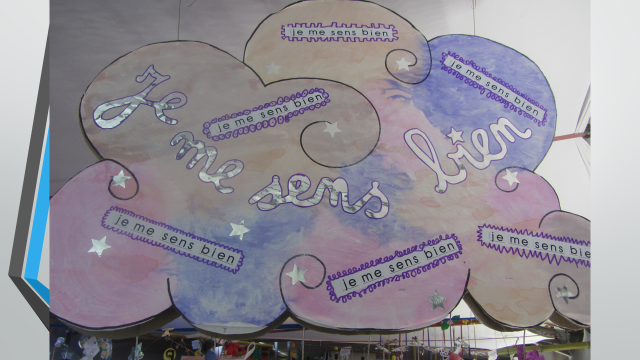 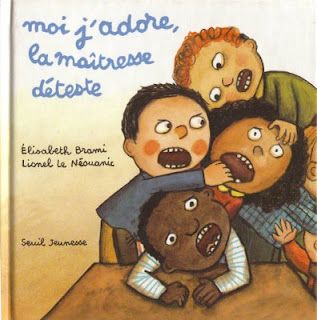 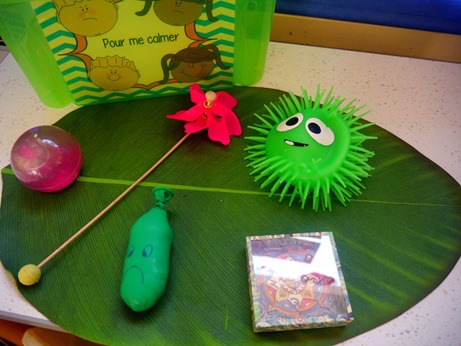 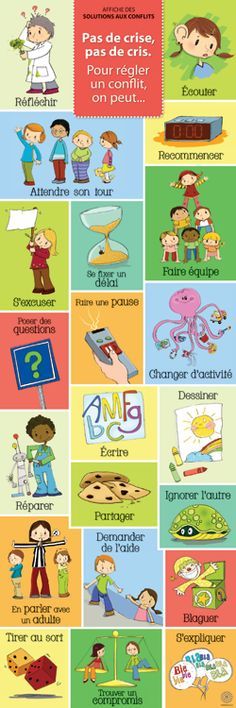 